Serdecznie witamy w kolejnym tygodniu. Tematem wiodącym będzie „Zawody naszych rodziców”. Tym razem nasza praca nie będzie opierać się na książkach. Zapraszamy do wspólnej zabawy i nauki.Poniedziałek   18.05.2020 rWysłuchanie informacji o różnych zawodachhttps://www.youtube.com/watch?v=zYkJUgCDdychttps://www.youtube.com/watch?v=U5yUDJqejyUKtóry zawód jest najważniejszy?” - rozmowa na temat potrzeby i ważności każdego zawodu.Podział na sylaby nazw wybranych zawodów.Wykonanie dowolnej pracy plastycznej związanej z zawodem. Mile widziane własne pomysły.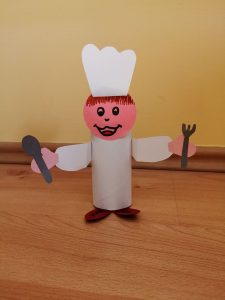 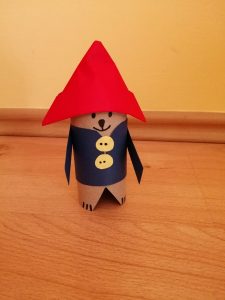 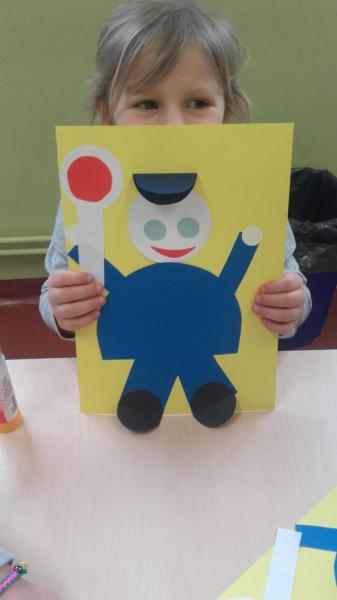 Wtorek 19.05.2020 rRodzic czyta dziecku nazwę zawodu, a dziecko łączy napis z odpoweidnim rysunkiem.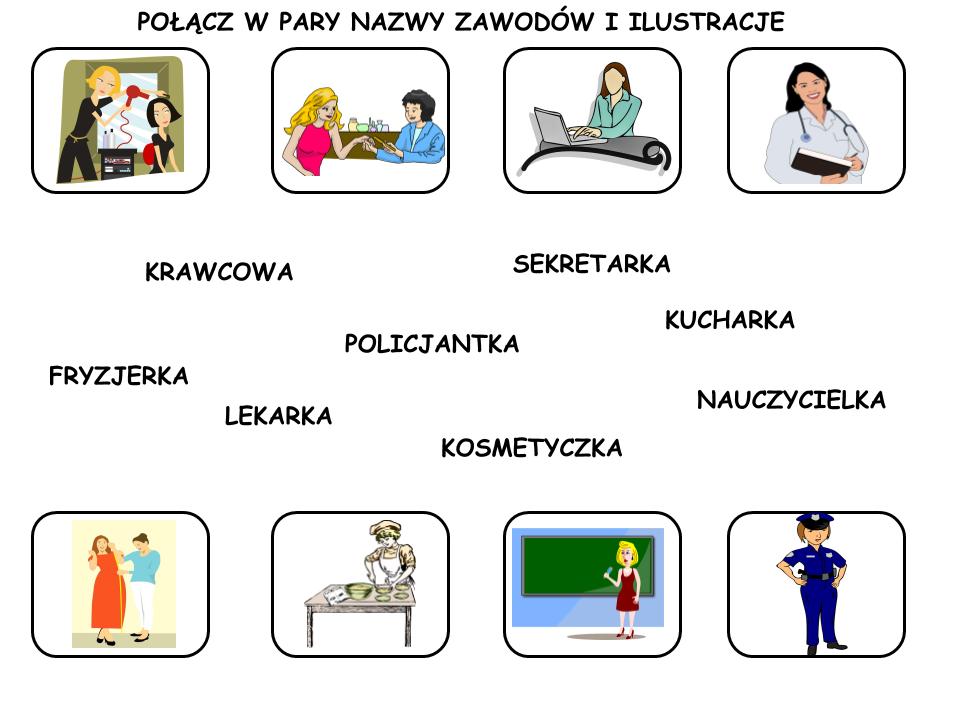 Znajdź 5 różnic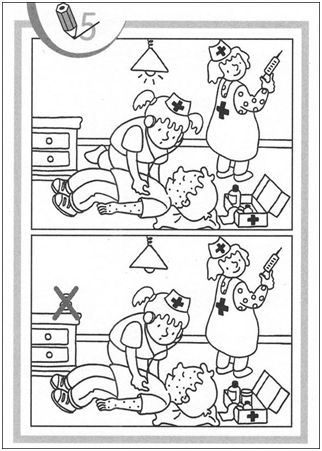 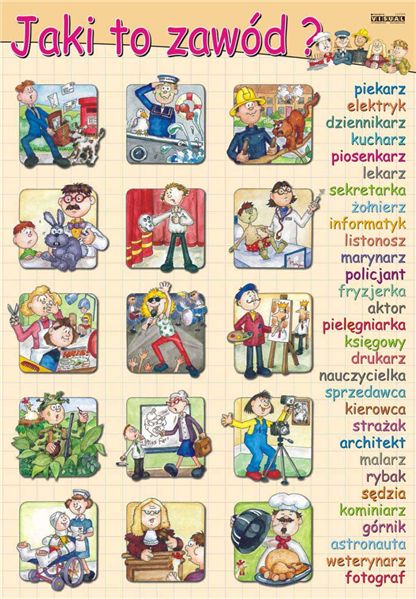 zabawa ruchowa jestem...Jestem....
- ...muzykiem i potrafię grać, a gram tak...
- ...piłkarzem i w piłkę , a gram tak...
- ...tancerzem i tańczę tak ...
- ...murarzem i muruję tak...
- ...lekarzem i badam tak...
- ...żołnierzem i chodzę tak...
- ...sportowcem i ćwiczę tak...Następnie jedna osoba pokazuje ruchem czynności charakterystyczne dla wybranego zawodu, druga stara się odgadnąć jaki to zawód. Środa 20.05.2020rSłuchanie piosenki „Zawody”https://www.youtube.com/watch?v=u_2RTNZvFrc1.Odpowiedz na pytania:- O czym jest piosenka?- Jaki jest nastrój piosenki?-Jakie jest tempo piosenki?Utwórz akompaniament do piosenki na dowolnym instrumencie lub wymyśl za pomocą innych przedmiotów.Pokoloruj dowolny obrazek z wybranym zawodem.https://www.e-kolorowanki.eu/zawody/Czwartek 21.05.2020 rRozwiązywanie zagadek o zawodachZagadki o zawodachPoruszaj się do znanych zabaw i piosenekhttps://www.youtube.com/watch?v=l-P0PfiZp9Ehttps://www.youtube.com/watch?v=LNouuY9zrKQPiątek 22.05.2020 rPołącz elementy, które potrzebne są w pracy poszczególnym osobom( nie trzeba drukować, dziecko może wskazać palcem na obrazku)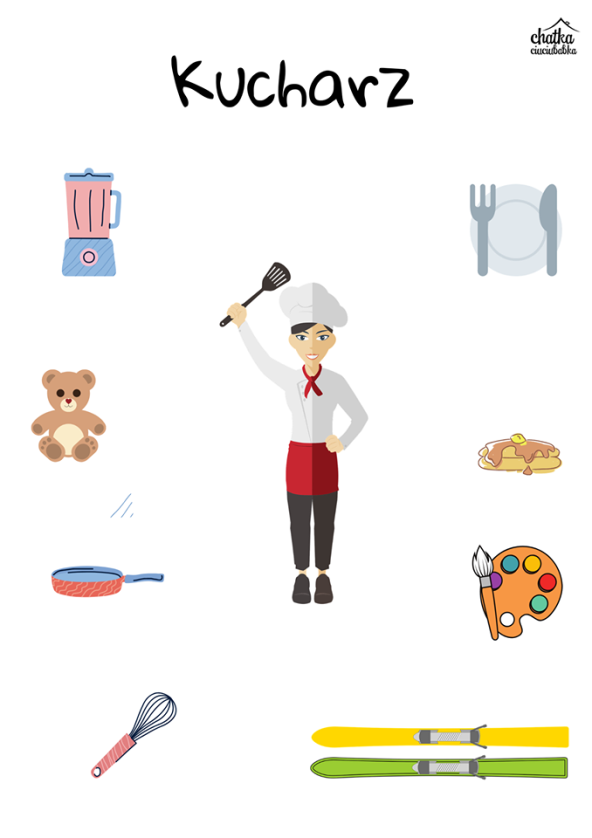 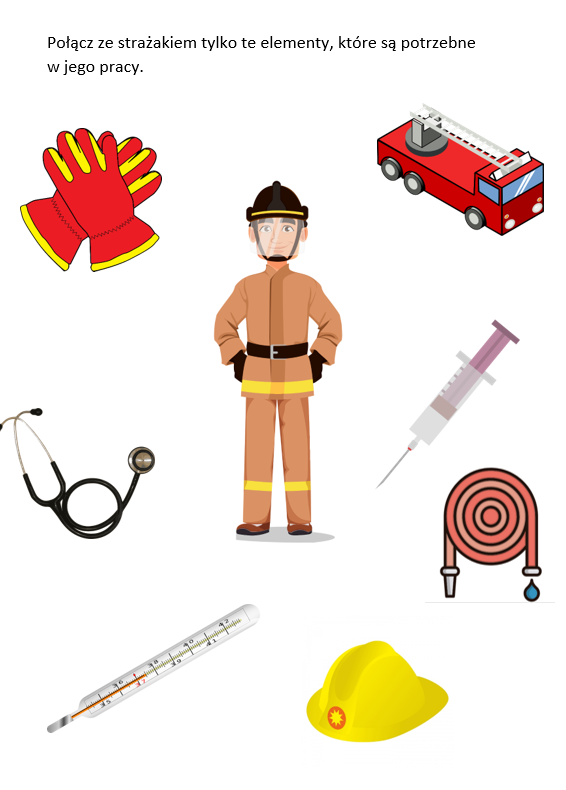 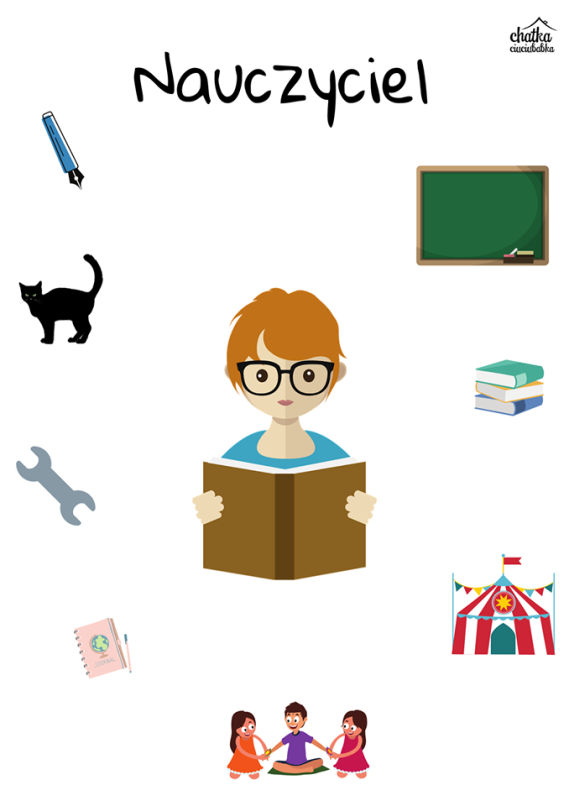 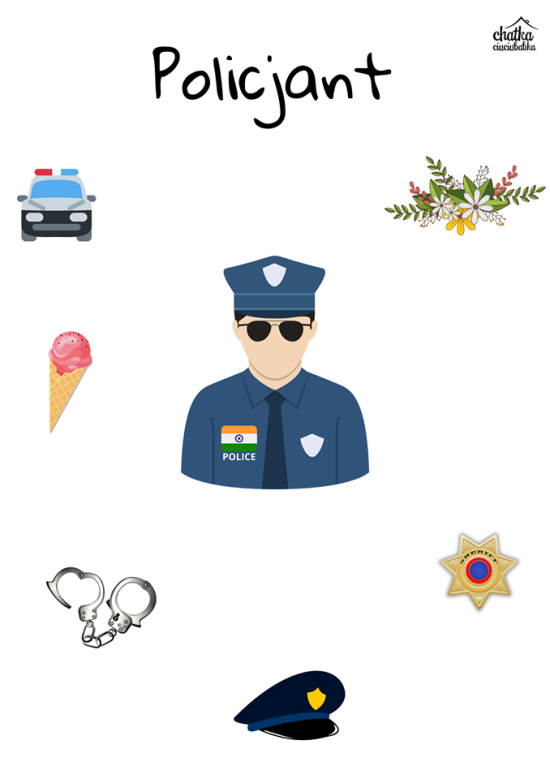 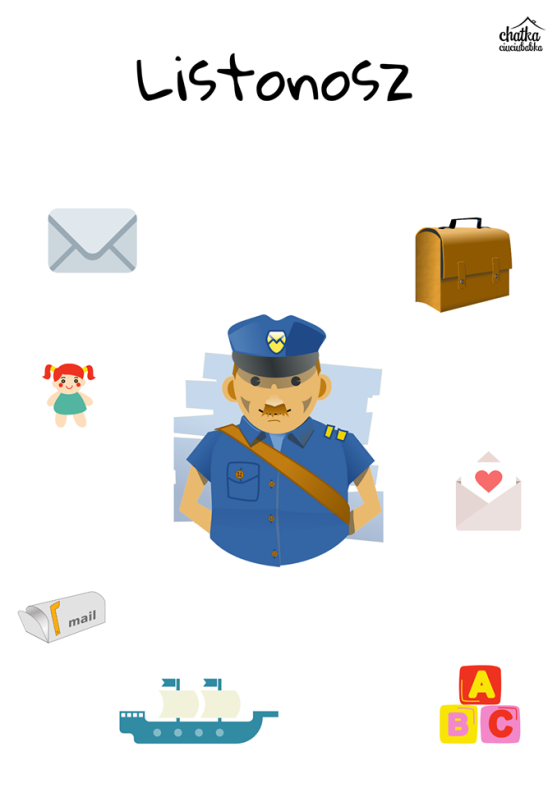 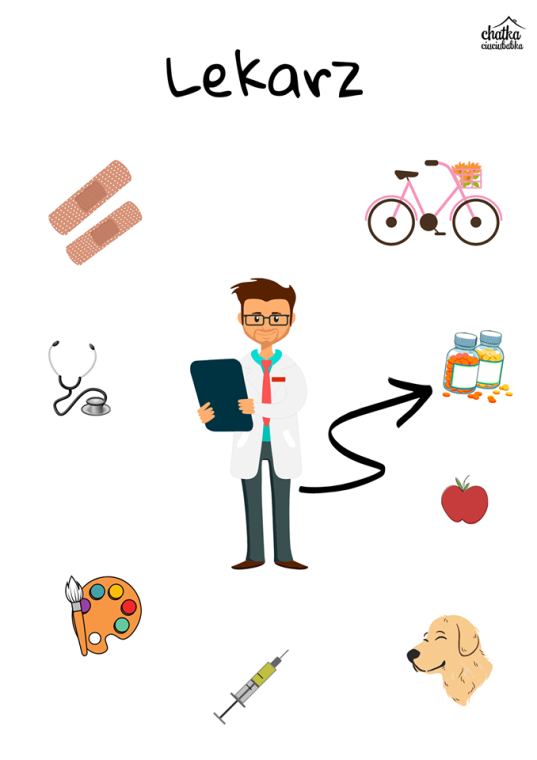    A teraz troche potańczymy https://www https://www.youtube.com/watch?v=ymigWt5TOV8.youtube.com/watch?v=gO2gp87cjZAhttps://www.youtube.com/watch?v=43pgc7v6_2oKelner Gościom w restauracji
karty dań rozdaje.
Potem zamówione
potrawy podaje.WeterynarzJak się nazywa taki lekarz,
którego pacjent głośno szczeka?HydraulikJaki zawód ma ten pan,
co naprawi każdy kran?StolarzDeska, młotek, zręczne ręce.Zrobią mebli coraz więcej.KucharkaJak się nazywają panie, którychzajęciem jest gotowanie?PolicjantKto na skrzyżowaniubez obawy staje.Bo ręką zatrzymaauta i tramwaje?ListonoszChodzi z dużą torbąi z tego jest znany,że nosi przekazy,listy, telegramy.KrawcowaChcąc pięknie wyglądać,panowie i panie,szyją sobie u niej,na miarę ubranie.KierowcaGdy miejski autobusprzejeżdża ulicą,możesz go zobaczyć- jest za kierownicą.StrażakKto pracuje w hełmie,pnie się po drabinie.Kiedy syczy ogieńi gdy woda płynie?GórnikPrzez cały rok ciężko,pod ziemią pracuje.Na początku grudnia,barbórkę świętuje.SprzedawcaGdy wejdziesz do sklepu,ta miła osoba,spyta co chcesz kupići wszystko Ci poda.FryzjerZ pomocą nożyczek,szczotki i grzebienia,wygląd naszych włosów,czaruje i zmienia.PiekarzŚwieżutkie pieczywo,w sklepie jest od rana.Jak myślisz, kto w nocy,piecze je dla nas?KominiarzDrucianą szczotkąna długiej liniedokładnie czyścikomin za kominem.KosmonautaBardzo mu dobrze się wiedzie,do pracy rakietą jedzie –na podbój kosmosu, planeti w galaktyki nieznane.LeśniczyJest stróżem lasu,zwierząt przyjacielem,z przyrodą związanychtajemnic zna wiele.